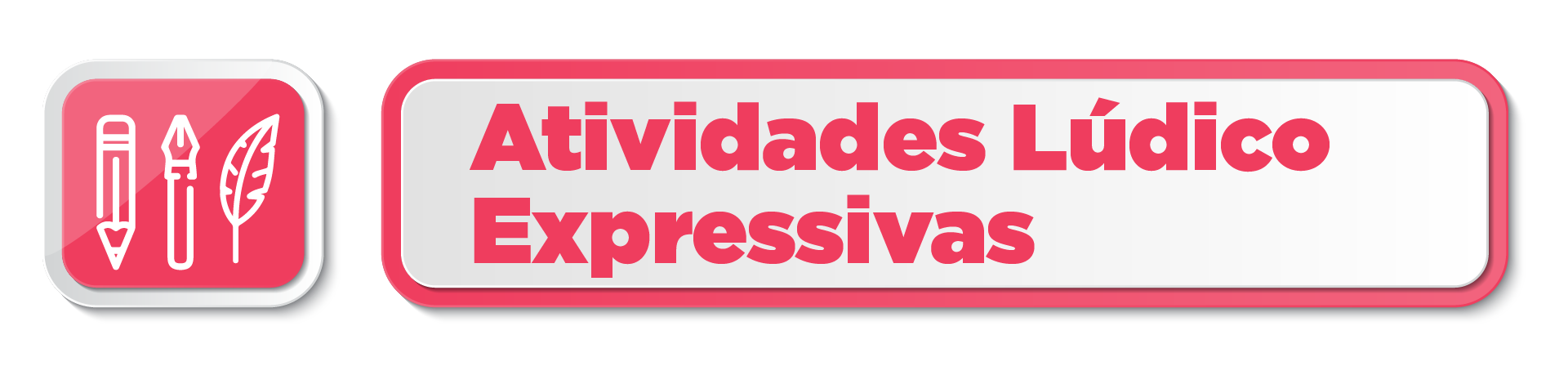 Desafio Nº 4 – “Artistas em casa”Atividade: Jogo Vamos lançar um PicassoA atividade consiste na criação de um jogo – Vamos lançar um Picasso. A atividade está dividida em diversos passos, onde será desenhada uma tabela com as seis faces do dado, o número de lançamentos e os elementos do rosto. O objetivo do jogo é desenhar um rosto com os elementos que nos vão calhando ao longo dos 7 lançamentos. No fim damos asas à nossa imaginação e criatividade colorindo o desenho. 1º passo: Dobra a folha A4 na Horizontal 3 vezes ao meio e marcar as dobras 2º passo: Dobra a folha A4 na Vertical l 3 vezes ao meio e marcar as dobras3º passo: Desenhar as 6 faces do dado na tabela e recortar a última dobragem 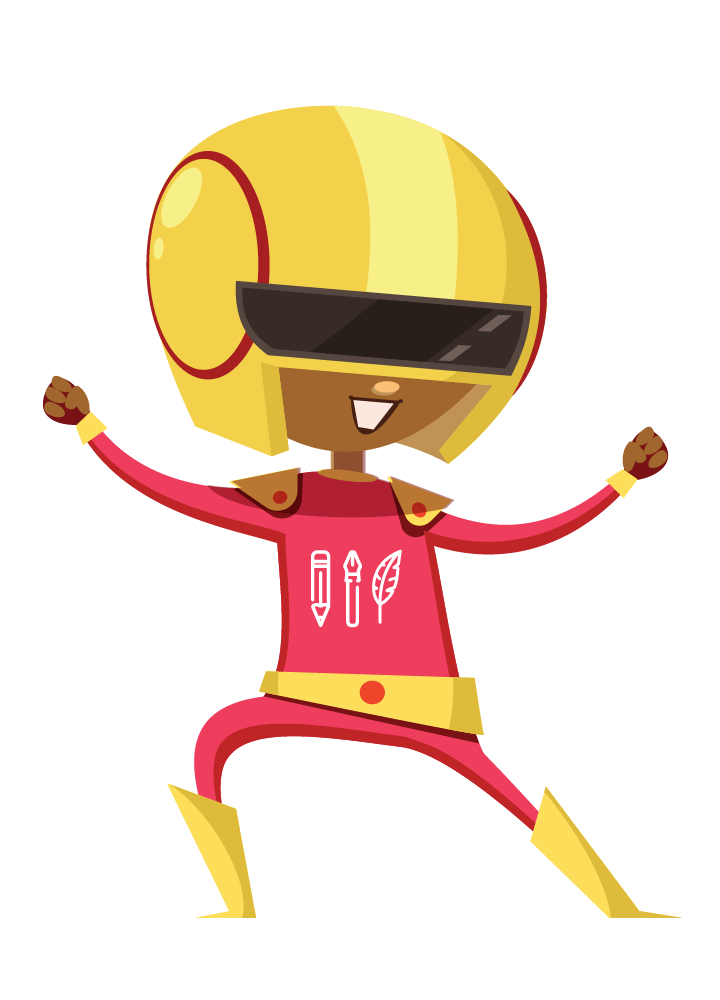 4º passo: Escreve na tabela 1º Lançamento- Rosto2º Lançamento- 1º olho3º Lançamento- 2º olho4º Lançamento- Nariz 5º Lançamento- Boca6º Lançamento- 1ª orelha 7º Lançamento- 2ª orelha 5º Passo: Desenha por ordem os elementos do rosto;6º passo: Agora é a vez de jogarmos. Lança 7 vezes o dado e desenha na folha os elementos do rosto que te calham. No final pinta o retrato com os materiais de pintura que tiveres disponíveis.Materiais necessários:Folhas brancasMateriais de escrita e de pinturaBorrachaRégua Tesoura Dado 